IZJAVA
 o načinu korištenja javne usluge prikupljanja miješanog i biorazgradivog komunalnog otpada - KUĆANSTVA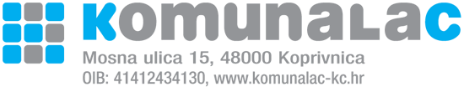 IZJAVA
 o načinu korištenja javne usluge prikupljanja miješanog i biorazgradivog komunalnog otpada - KUĆANSTVAIZJAVA
 o načinu korištenja javne usluge prikupljanja miješanog i biorazgradivog komunalnog otpada - KUĆANSTVAIZJAVA
 o načinu korištenja javne usluge prikupljanja miješanog i biorazgradivog komunalnog otpada - KUĆANSTVAIZJAVA
 o načinu korištenja javne usluge prikupljanja miješanog i biorazgradivog komunalnog otpada - KUĆANSTVAIZJAVA
 o načinu korištenja javne usluge prikupljanja miješanog i biorazgradivog komunalnog otpada - KUĆANSTVAIZJAVA
 o načinu korištenja javne usluge prikupljanja miješanog i biorazgradivog komunalnog otpada - KUĆANSTVAIZJAVA
 o načinu korištenja javne usluge prikupljanja miješanog i biorazgradivog komunalnog otpada - KUĆANSTVAIZJAVA
 o načinu korištenja javne usluge prikupljanja miješanog i biorazgradivog komunalnog otpada - KUĆANSTVAIZJAVA
 o načinu korištenja javne usluge prikupljanja miješanog i biorazgradivog komunalnog otpada - KUĆANSTVAIZJAVA
 o načinu korištenja javne usluge prikupljanja miješanog i biorazgradivog komunalnog otpada - KUĆANSTVANAPOMENA: Korisnik usluge je dužan vratiti Komunalcu d.o.o. dva primjerka potpisane Izjave u roku 15 dana od dana zaprimanja, Komunalac d.o.o. će Korisniku usluge vratiti jedan ovjereni primjerak Izjave u roku 8 dana od zaprimanja.NAPOMENA: Korisnik usluge je dužan vratiti Komunalcu d.o.o. dva primjerka potpisane Izjave u roku 15 dana od dana zaprimanja, Komunalac d.o.o. će Korisniku usluge vratiti jedan ovjereni primjerak Izjave u roku 8 dana od zaprimanja.NAPOMENA: Korisnik usluge je dužan vratiti Komunalcu d.o.o. dva primjerka potpisane Izjave u roku 15 dana od dana zaprimanja, Komunalac d.o.o. će Korisniku usluge vratiti jedan ovjereni primjerak Izjave u roku 8 dana od zaprimanja.NAPOMENA: Korisnik usluge je dužan vratiti Komunalcu d.o.o. dva primjerka potpisane Izjave u roku 15 dana od dana zaprimanja, Komunalac d.o.o. će Korisniku usluge vratiti jedan ovjereni primjerak Izjave u roku 8 dana od zaprimanja.NAPOMENA: Korisnik usluge je dužan vratiti Komunalcu d.o.o. dva primjerka potpisane Izjave u roku 15 dana od dana zaprimanja, Komunalac d.o.o. će Korisniku usluge vratiti jedan ovjereni primjerak Izjave u roku 8 dana od zaprimanja.NAPOMENA: Korisnik usluge je dužan vratiti Komunalcu d.o.o. dva primjerka potpisane Izjave u roku 15 dana od dana zaprimanja, Komunalac d.o.o. će Korisniku usluge vratiti jedan ovjereni primjerak Izjave u roku 8 dana od zaprimanja.NAPOMENA: Korisnik usluge je dužan vratiti Komunalcu d.o.o. dva primjerka potpisane Izjave u roku 15 dana od dana zaprimanja, Komunalac d.o.o. će Korisniku usluge vratiti jedan ovjereni primjerak Izjave u roku 8 dana od zaprimanja.NAPOMENA: Korisnik usluge je dužan vratiti Komunalcu d.o.o. dva primjerka potpisane Izjave u roku 15 dana od dana zaprimanja, Komunalac d.o.o. će Korisniku usluge vratiti jedan ovjereni primjerak Izjave u roku 8 dana od zaprimanja.NAPOMENA: Korisnik usluge je dužan vratiti Komunalcu d.o.o. dva primjerka potpisane Izjave u roku 15 dana od dana zaprimanja, Komunalac d.o.o. će Korisniku usluge vratiti jedan ovjereni primjerak Izjave u roku 8 dana od zaprimanja.NAPOMENA: Korisnik usluge je dužan vratiti Komunalcu d.o.o. dva primjerka potpisane Izjave u roku 15 dana od dana zaprimanja, Komunalac d.o.o. će Korisniku usluge vratiti jedan ovjereni primjerak Izjave u roku 8 dana od zaprimanja.NAPOMENA: Korisnik usluge je dužan vratiti Komunalcu d.o.o. dva primjerka potpisane Izjave u roku 15 dana od dana zaprimanja, Komunalac d.o.o. će Korisniku usluge vratiti jedan ovjereni primjerak Izjave u roku 8 dana od zaprimanja.PRIJEDLOG DAVATELJA USLUGEPRIJEDLOG DAVATELJA USLUGEPRIJEDLOG DAVATELJA USLUGEPRIJEDLOG DAVATELJA USLUGEPRIJEDLOG DAVATELJA USLUGEOČITOVANJE KORISNIKA USLUGE(ukoliko su podaci točni ostavite prazno, ako nisu upišite točne podatke)OČITOVANJE KORISNIKA USLUGE(ukoliko su podaci točni ostavite prazno, ako nisu upišite točne podatke)OČITOVANJE KORISNIKA USLUGE(ukoliko su podaci točni ostavite prazno, ako nisu upišite točne podatke)OČITOVANJE KORISNIKA USLUGE(ukoliko su podaci točni ostavite prazno, ako nisu upišite točne podatke)1.Podaci o korisniku usluge Podaci o korisniku usluge Podaci o korisniku usluge Podaci o korisniku usluge Podaci o korisniku usluge Podaci o korisniku usluge Podaci o korisniku usluge Podaci o korisniku usluge Podaci o korisniku usluge Podaci o korisniku usluge 1.Ime i prezime:Ime i prezime:1.OIB korisnika:OIB korisnika:1.Adresa korisnika:Adresa korisnika:1.Telefon/mobitel, e-mail korisnika:Telefon/mobitel, e-mail korisnika:1.Mjesto primopredaje (adresa na kojoj se nalazi posuda za miješani komunalni otpad):Mjesto primopredaje (adresa na kojoj se nalazi posuda za miješani komunalni otpad):2.Podaci o obračunskom mjestu Podaci o obračunskom mjestu Podaci o obračunskom mjestu Podaci o obračunskom mjestu Podaci o obračunskom mjestu Podaci o obračunskom mjestu Podaci o obračunskom mjestu Podaci o obračunskom mjestu Podaci o obračunskom mjestu Podaci o obračunskom mjestu 2.Broj članova u domaćinstvu (obavezno navesti):2.Adresa nekretnine:2.Šifra obračunskog mjesta (nalazi se na računu):3.Broj planiranih primopredaja otpada:Broj planiranih primopredaja otpada:Broj planiranih primopredaja otpada:Broj planiranih primopredaja otpada:Broj planiranih primopredaja otpada:Broj planiranih primopredaja otpada:Broj planiranih primopredaja otpada:Broj planiranih primopredaja otpada:Broj planiranih primopredaja otpada:Broj planiranih primopredaja otpada:3.                                          Miješani komunalni otpad                                           Biorazgradivi otpad                                           Korisni otpad (papir i plastika)                                          Miješani komunalni otpad                                           Biorazgradivi otpad                                           Korisni otpad (papir i plastika)                                          Miješani komunalni otpad                                           Biorazgradivi otpad                                           Korisni otpad (papir i plastika)                                          Miješani komunalni otpad                                           Biorazgradivi otpad                                           Korisni otpad (papir i plastika)                                          Miješani komunalni otpad                                           Biorazgradivi otpad                                           Korisni otpad (papir i plastika)                                          Miješani komunalni otpad                                           Biorazgradivi otpad                                           Korisni otpad (papir i plastika)                                          Miješani komunalni otpad                                           Biorazgradivi otpad                                           Korisni otpad (papir i plastika)                                          Miješani komunalni otpad                                           Biorazgradivi otpad                                           Korisni otpad (papir i plastika)– dva puta mjesečno– jednom tjedno          – jednom mjesečno– dva puta mjesečno– jednom tjedno          – jednom mjesečno4.Očitovanje o korištenju nekretnine:Očitovanje o korištenju nekretnine:Očitovanje o korištenju nekretnine:Očitovanje o korištenju nekretnine:Očitovanje o korištenju nekretnine:Očitovanje o korištenju nekretnine:Očitovanje o korištenju nekretnine:Očitovanje o korištenju nekretnine:Očitovanje o korištenju nekretnine:Očitovanje o korištenju nekretnine:4.- zaokružite a.), b.) ili c.)Ukoliko zaokružite c.), dužni ste dostaviti dokaz o trajnom nekorištenju (za pojašnjenje vidi Uputu)- zaokružite a.), b.) ili c.)Ukoliko zaokružite c.), dužni ste dostaviti dokaz o trajnom nekorištenju (za pojašnjenje vidi Uputu)- zaokružite a.), b.) ili c.)Ukoliko zaokružite c.), dužni ste dostaviti dokaz o trajnom nekorištenju (za pojašnjenje vidi Uputu)- zaokružite a.), b.) ili c.)Ukoliko zaokružite c.), dužni ste dostaviti dokaz o trajnom nekorištenju (za pojašnjenje vidi Uputu)- zaokružite a.), b.) ili c.)Ukoliko zaokružite c.), dužni ste dostaviti dokaz o trajnom nekorištenju (za pojašnjenje vidi Uputu)nekretnina se koristinekretnina se povremeno koristi (do 4 mjeseca)       nekretnina se ne koristinekretnina se koristinekretnina se povremeno koristi (do 4 mjeseca)       nekretnina se ne koristinekretnina se koristinekretnina se povremeno koristi (do 4 mjeseca)       nekretnina se ne koristinekretnina se koristinekretnina se povremeno koristi (do 4 mjeseca)       nekretnina se ne koristinekretnina se koristinekretnina se povremeno koristi (do 4 mjeseca)       nekretnina se ne koristi5.Vrsta i zapremnina posude za miješani komunalni otpad (za pojašnjenje vidi Uputu)Vrsta i zapremnina posude za miješani komunalni otpad (za pojašnjenje vidi Uputu)Vrsta i zapremnina posude za miješani komunalni otpad (za pojašnjenje vidi Uputu)Vrsta i zapremnina posude za miješani komunalni otpad (za pojašnjenje vidi Uputu)Vrsta i zapremnina posude za miješani komunalni otpad (za pojašnjenje vidi Uputu)Vrsta i zapremnina posude za miješani komunalni otpad (za pojašnjenje vidi Uputu)Vrsta i zapremnina posude za miješani komunalni otpad (za pojašnjenje vidi Uputu)Vrsta i zapremnina posude za miješani komunalni otpad (za pojašnjenje vidi Uputu)Vrsta i zapremnina posude za miješani komunalni otpad (za pojašnjenje vidi Uputu)Vrsta i zapremnina posude za miješani komunalni otpad (za pojašnjenje vidi Uputu)5.PRIJEDLOG DAVATELJA USLUGE: PRIJEDLOG DAVATELJA USLUGE: PRIJEDLOG DAVATELJA USLUGE: 5.Posjedujete li već posudu za miješani komunalni otpad izrađenu po normi EN 840? (za pojašnjenje vidi Uputu)Posjedujete li već posudu za miješani komunalni otpad izrađenu po normi EN 840? (za pojašnjenje vidi Uputu)Posjedujete li već posudu za miješani komunalni otpad izrađenu po normi EN 840? (za pojašnjenje vidi Uputu)Posjedujete li već posudu za miješani komunalni otpad izrađenu po normi EN 840? (za pojašnjenje vidi Uputu)Posjedujete li već posudu za miješani komunalni otpad izrađenu po normi EN 840? (za pojašnjenje vidi Uputu)Posjedujete li već posudu za miješani komunalni otpad izrađenu po normi EN 840? (za pojašnjenje vidi Uputu)Posjedujete li već posudu za miješani komunalni otpad izrađenu po normi EN 840? (za pojašnjenje vidi Uputu)Posjedujete li već posudu za miješani komunalni otpad izrađenu po normi EN 840? (za pojašnjenje vidi Uputu)    DA            NE5.Ukoliko ste zaokružili DA, molimo da upišete koja je zapremnina Vaše posude (u litrama)?Ukoliko ste zaokružili DA, molimo da upišete koja je zapremnina Vaše posude (u litrama)?Ukoliko ste zaokružili DA, molimo da upišete koja je zapremnina Vaše posude (u litrama)?Ukoliko ste zaokružili DA, molimo da upišete koja je zapremnina Vaše posude (u litrama)?Ukoliko ste zaokružili DA, molimo da upišete koja je zapremnina Vaše posude (u litrama)?Ukoliko ste zaokružili DA, molimo da upišete koja je zapremnina Vaše posude (u litrama)?Ukoliko ste zaokružili DA, molimo da upišete koja je zapremnina Vaše posude (u litrama)?Ukoliko ste zaokružili DA, molimo da upišete koja je zapremnina Vaše posude (u litrama)?5.Dozvoljavate li da čipiramo (ugradimo RFID čip za kontrolu pražnjenja) Vašu postojeću posudu izrađenu po normi EN 840?Ukoliko zaokružite DA, cijena odvoza otpada bit će jeftinija 10% u fiksnom dijelu cijene u vremenskom razdoblju od godinu dana. Ukoliko zaokružite NE bit će Vam dodijeljena nova, čipirana posuda za miješani komunalni otpad.Dozvoljavate li da čipiramo (ugradimo RFID čip za kontrolu pražnjenja) Vašu postojeću posudu izrađenu po normi EN 840?Ukoliko zaokružite DA, cijena odvoza otpada bit će jeftinija 10% u fiksnom dijelu cijene u vremenskom razdoblju od godinu dana. Ukoliko zaokružite NE bit će Vam dodijeljena nova, čipirana posuda za miješani komunalni otpad.Dozvoljavate li da čipiramo (ugradimo RFID čip za kontrolu pražnjenja) Vašu postojeću posudu izrađenu po normi EN 840?Ukoliko zaokružite DA, cijena odvoza otpada bit će jeftinija 10% u fiksnom dijelu cijene u vremenskom razdoblju od godinu dana. Ukoliko zaokružite NE bit će Vam dodijeljena nova, čipirana posuda za miješani komunalni otpad.Dozvoljavate li da čipiramo (ugradimo RFID čip za kontrolu pražnjenja) Vašu postojeću posudu izrađenu po normi EN 840?Ukoliko zaokružite DA, cijena odvoza otpada bit će jeftinija 10% u fiksnom dijelu cijene u vremenskom razdoblju od godinu dana. Ukoliko zaokružite NE bit će Vam dodijeljena nova, čipirana posuda za miješani komunalni otpad.Dozvoljavate li da čipiramo (ugradimo RFID čip za kontrolu pražnjenja) Vašu postojeću posudu izrađenu po normi EN 840?Ukoliko zaokružite DA, cijena odvoza otpada bit će jeftinija 10% u fiksnom dijelu cijene u vremenskom razdoblju od godinu dana. Ukoliko zaokružite NE bit će Vam dodijeljena nova, čipirana posuda za miješani komunalni otpad.Dozvoljavate li da čipiramo (ugradimo RFID čip za kontrolu pražnjenja) Vašu postojeću posudu izrađenu po normi EN 840?Ukoliko zaokružite DA, cijena odvoza otpada bit će jeftinija 10% u fiksnom dijelu cijene u vremenskom razdoblju od godinu dana. Ukoliko zaokružite NE bit će Vam dodijeljena nova, čipirana posuda za miješani komunalni otpad.Dozvoljavate li da čipiramo (ugradimo RFID čip za kontrolu pražnjenja) Vašu postojeću posudu izrađenu po normi EN 840?Ukoliko zaokružite DA, cijena odvoza otpada bit će jeftinija 10% u fiksnom dijelu cijene u vremenskom razdoblju od godinu dana. Ukoliko zaokružite NE bit će Vam dodijeljena nova, čipirana posuda za miješani komunalni otpad.Dozvoljavate li da čipiramo (ugradimo RFID čip za kontrolu pražnjenja) Vašu postojeću posudu izrađenu po normi EN 840?Ukoliko zaokružite DA, cijena odvoza otpada bit će jeftinija 10% u fiksnom dijelu cijene u vremenskom razdoblju od godinu dana. Ukoliko zaokružite NE bit će Vam dodijeljena nova, čipirana posuda za miješani komunalni otpad.   DA           NE5.Ukoliko nemate odgovarajuću posudu (nije izrađena po normi EN 840) ili svoju postojeću želite zamijeniti za posudu drugačije zapremnine, molimo Vas da zaokružite posudu koja bi najbolje odgovarala Vašim potrebama u domaćinstvu s obzirom na broj članova i broj primopredaja otpada (za pojašnjenja vidi Uputu)Ukoliko nemate odgovarajuću posudu (nije izrađena po normi EN 840) ili svoju postojeću želite zamijeniti za posudu drugačije zapremnine, molimo Vas da zaokružite posudu koja bi najbolje odgovarala Vašim potrebama u domaćinstvu s obzirom na broj članova i broj primopredaja otpada (za pojašnjenja vidi Uputu)Ukoliko nemate odgovarajuću posudu (nije izrađena po normi EN 840) ili svoju postojeću želite zamijeniti za posudu drugačije zapremnine, molimo Vas da zaokružite posudu koja bi najbolje odgovarala Vašim potrebama u domaćinstvu s obzirom na broj članova i broj primopredaja otpada (za pojašnjenja vidi Uputu)Ukoliko nemate odgovarajuću posudu (nije izrađena po normi EN 840) ili svoju postojeću želite zamijeniti za posudu drugačije zapremnine, molimo Vas da zaokružite posudu koja bi najbolje odgovarala Vašim potrebama u domaćinstvu s obzirom na broj članova i broj primopredaja otpada (za pojašnjenja vidi Uputu)Ukoliko nemate odgovarajuću posudu (nije izrađena po normi EN 840) ili svoju postojeću želite zamijeniti za posudu drugačije zapremnine, molimo Vas da zaokružite posudu koja bi najbolje odgovarala Vašim potrebama u domaćinstvu s obzirom na broj članova i broj primopredaja otpada (za pojašnjenja vidi Uputu)Ukoliko nemate odgovarajuću posudu (nije izrađena po normi EN 840) ili svoju postojeću želite zamijeniti za posudu drugačije zapremnine, molimo Vas da zaokružite posudu koja bi najbolje odgovarala Vašim potrebama u domaćinstvu s obzirom na broj članova i broj primopredaja otpada (za pojašnjenja vidi Uputu)Ukoliko nemate odgovarajuću posudu (nije izrađena po normi EN 840) ili svoju postojeću želite zamijeniti za posudu drugačije zapremnine, molimo Vas da zaokružite posudu koja bi najbolje odgovarala Vašim potrebama u domaćinstvu s obzirom na broj članova i broj primopredaja otpada (za pojašnjenja vidi Uputu)Ukoliko nemate odgovarajuću posudu (nije izrađena po normi EN 840) ili svoju postojeću želite zamijeniti za posudu drugačije zapremnine, molimo Vas da zaokružite posudu koja bi najbolje odgovarala Vašim potrebama u domaćinstvu s obzirom na broj članova i broj primopredaja otpada (za pojašnjenja vidi Uputu)80L (moguće odabrati samo za 4.b. ili domaćinstva s 1-2 člana)120L (preporuča se za 3-5 člana domaćinstva)240L (preporuča se za 6 i više članova domaćinstva)80L (moguće odabrati samo za 4.b. ili domaćinstva s 1-2 člana)120L (preporuča se za 3-5 člana domaćinstva)240L (preporuča se za 6 i više članova domaćinstva)5.Očitovanje o udjelu u korištenju posuda za miješani komunalni otpad: (za pojašnjenje vidi Uputu; PRIJEDLOG DAVATELJA USLUGE a.) Očitovanje o udjelu u korištenju posuda za miješani komunalni otpad: (za pojašnjenje vidi Uputu; PRIJEDLOG DAVATELJA USLUGE a.) Očitovanje o udjelu u korištenju posuda za miješani komunalni otpad: (za pojašnjenje vidi Uputu; PRIJEDLOG DAVATELJA USLUGE a.) Očitovanje o udjelu u korištenju posuda za miješani komunalni otpad: (za pojašnjenje vidi Uputu; PRIJEDLOG DAVATELJA USLUGE a.) DA, moje domaćinstvo posudu koristi samostalno (udio 1/1)NE, moje domaćinstvo istu posudu dijeli s više korisnika i udio mojeg domaćinstva iznosi ___/___DA, moje domaćinstvo posudu koristi samostalno (udio 1/1)NE, moje domaćinstvo istu posudu dijeli s više korisnika i udio mojeg domaćinstva iznosi ___/___DA, moje domaćinstvo posudu koristi samostalno (udio 1/1)NE, moje domaćinstvo istu posudu dijeli s više korisnika i udio mojeg domaćinstva iznosi ___/___DA, moje domaćinstvo posudu koristi samostalno (udio 1/1)NE, moje domaćinstvo istu posudu dijeli s više korisnika i udio mojeg domaćinstva iznosi ___/___DA, moje domaćinstvo posudu koristi samostalno (udio 1/1)NE, moje domaćinstvo istu posudu dijeli s više korisnika i udio mojeg domaćinstva iznosi ___/___DA, moje domaćinstvo posudu koristi samostalno (udio 1/1)NE, moje domaćinstvo istu posudu dijeli s više korisnika i udio mojeg domaćinstva iznosi ___/___6.Vrsta i zapremnina posude za biorazgradivi otpad (za pojašnjenja vidi Uputu):Vrsta i zapremnina posude za biorazgradivi otpad (za pojašnjenja vidi Uputu):Vrsta i zapremnina posude za biorazgradivi otpad (za pojašnjenja vidi Uputu):Vrsta i zapremnina posude za biorazgradivi otpad (za pojašnjenja vidi Uputu):Vrsta i zapremnina posude za biorazgradivi otpad (za pojašnjenja vidi Uputu):Vrsta i zapremnina posude za biorazgradivi otpad (za pojašnjenja vidi Uputu):Vrsta i zapremnina posude za biorazgradivi otpad (za pojašnjenja vidi Uputu):Vrsta i zapremnina posude za biorazgradivi otpad (za pojašnjenja vidi Uputu):Vrsta i zapremnina posude za biorazgradivi otpad (za pojašnjenja vidi Uputu):Vrsta i zapremnina posude za biorazgradivi otpad (za pojašnjenja vidi Uputu):6.Molimo Vas da se očitujete o načinu zbrinjavanja biorazgradivog otpada:zaokružite a.) ili b.)Molimo Vas da se očitujete o načinu zbrinjavanja biorazgradivog otpada:zaokružite a.) ili b.)Molimo Vas da se očitujete o načinu zbrinjavanja biorazgradivog otpada:zaokružite a.) ili b.)Molimo Vas da se očitujete o načinu zbrinjavanja biorazgradivog otpada:zaokružite a.) ili b.)Molimo Vas da se očitujete o načinu zbrinjavanja biorazgradivog otpada:zaokružite a.) ili b.)predavat ću biorazgradivi otpad putem posudezbrinjavat ću biorazgradivi otpad putem kompostiranjapredavat ću biorazgradivi otpad putem posudezbrinjavat ću biorazgradivi otpad putem kompostiranjapredavat ću biorazgradivi otpad putem posudezbrinjavat ću biorazgradivi otpad putem kompostiranjapredavat ću biorazgradivi otpad putem posudezbrinjavat ću biorazgradivi otpad putem kompostiranjapredavat ću biorazgradivi otpad putem posudezbrinjavat ću biorazgradivi otpad putem kompostiranja6.Ukoliko ste zaokružili b.) zbrinjavat ću biorazgradivi otpad putem kompostiranja, ostvarujete popust na cijenu minimalne javne usluge.Ukoliko ste zaokružili b.) zbrinjavat ću biorazgradivi otpad putem kompostiranja, ostvarujete popust na cijenu minimalne javne usluge.Ukoliko ste zaokružili b.) zbrinjavat ću biorazgradivi otpad putem kompostiranja, ostvarujete popust na cijenu minimalne javne usluge.Ukoliko ste zaokružili b.) zbrinjavat ću biorazgradivi otpad putem kompostiranja, ostvarujete popust na cijenu minimalne javne usluge.Ukoliko ste zaokružili b.) zbrinjavat ću biorazgradivi otpad putem kompostiranja, ostvarujete popust na cijenu minimalne javne usluge.Ukoliko ste zaokružili b.) zbrinjavat ću biorazgradivi otpad putem kompostiranja, ostvarujete popust na cijenu minimalne javne usluge.Ukoliko ste zaokružili b.) zbrinjavat ću biorazgradivi otpad putem kompostiranja, ostvarujete popust na cijenu minimalne javne usluge.Ukoliko ste zaokružili b.) zbrinjavat ću biorazgradivi otpad putem kompostiranja, ostvarujete popust na cijenu minimalne javne usluge.Ukoliko ste zaokružili b.) zbrinjavat ću biorazgradivi otpad putem kompostiranja, ostvarujete popust na cijenu minimalne javne usluge.Ukoliko ste zaokružili b.) zbrinjavat ću biorazgradivi otpad putem kompostiranja, ostvarujete popust na cijenu minimalne javne usluge.7.Obavijest davatelja usluge o uvjetima kada se ugovor smatra sklopljenim i o uvjetima raskida ugovoraUgovor o korištenju javne usluge gospodarenja komunalnim otpadom se prema članku 15. stavku 1. Uredbe o gospodarenju komunalnim otpadom (NN 50/2017) smatra sklopljenim:kad korisnik usluge dostavi davatelju usluge Izjavu, iliprilikom prvog korištenja javne usluge ili zaprimanja na korištenje posude za primopredaju komunalnog otpada, u slučaju kad korisnik usluge ne dostavi davatelju usluge Izjavu u roku.Nadalje, uvjeti raskida ugovora su sljedeći:ugovor se raskida u slučaju proglašenja trajnog nekorištenja nekretnine, iliprilikom ugovaranja nove tarife javne usluge (pri čemu se sklapanjem kasnijeg ugovora raskida ranije sklopljeni ugovor).Obavijest davatelja usluge o uvjetima kada se ugovor smatra sklopljenim i o uvjetima raskida ugovoraUgovor o korištenju javne usluge gospodarenja komunalnim otpadom se prema članku 15. stavku 1. Uredbe o gospodarenju komunalnim otpadom (NN 50/2017) smatra sklopljenim:kad korisnik usluge dostavi davatelju usluge Izjavu, iliprilikom prvog korištenja javne usluge ili zaprimanja na korištenje posude za primopredaju komunalnog otpada, u slučaju kad korisnik usluge ne dostavi davatelju usluge Izjavu u roku.Nadalje, uvjeti raskida ugovora su sljedeći:ugovor se raskida u slučaju proglašenja trajnog nekorištenja nekretnine, iliprilikom ugovaranja nove tarife javne usluge (pri čemu se sklapanjem kasnijeg ugovora raskida ranije sklopljeni ugovor).Obavijest davatelja usluge o uvjetima kada se ugovor smatra sklopljenim i o uvjetima raskida ugovoraUgovor o korištenju javne usluge gospodarenja komunalnim otpadom se prema članku 15. stavku 1. Uredbe o gospodarenju komunalnim otpadom (NN 50/2017) smatra sklopljenim:kad korisnik usluge dostavi davatelju usluge Izjavu, iliprilikom prvog korištenja javne usluge ili zaprimanja na korištenje posude za primopredaju komunalnog otpada, u slučaju kad korisnik usluge ne dostavi davatelju usluge Izjavu u roku.Nadalje, uvjeti raskida ugovora su sljedeći:ugovor se raskida u slučaju proglašenja trajnog nekorištenja nekretnine, iliprilikom ugovaranja nove tarife javne usluge (pri čemu se sklapanjem kasnijeg ugovora raskida ranije sklopljeni ugovor).Obavijest davatelja usluge o uvjetima kada se ugovor smatra sklopljenim i o uvjetima raskida ugovoraUgovor o korištenju javne usluge gospodarenja komunalnim otpadom se prema članku 15. stavku 1. Uredbe o gospodarenju komunalnim otpadom (NN 50/2017) smatra sklopljenim:kad korisnik usluge dostavi davatelju usluge Izjavu, iliprilikom prvog korištenja javne usluge ili zaprimanja na korištenje posude za primopredaju komunalnog otpada, u slučaju kad korisnik usluge ne dostavi davatelju usluge Izjavu u roku.Nadalje, uvjeti raskida ugovora su sljedeći:ugovor se raskida u slučaju proglašenja trajnog nekorištenja nekretnine, iliprilikom ugovaranja nove tarife javne usluge (pri čemu se sklapanjem kasnijeg ugovora raskida ranije sklopljeni ugovor).Obavijest davatelja usluge o uvjetima kada se ugovor smatra sklopljenim i o uvjetima raskida ugovoraUgovor o korištenju javne usluge gospodarenja komunalnim otpadom se prema članku 15. stavku 1. Uredbe o gospodarenju komunalnim otpadom (NN 50/2017) smatra sklopljenim:kad korisnik usluge dostavi davatelju usluge Izjavu, iliprilikom prvog korištenja javne usluge ili zaprimanja na korištenje posude za primopredaju komunalnog otpada, u slučaju kad korisnik usluge ne dostavi davatelju usluge Izjavu u roku.Nadalje, uvjeti raskida ugovora su sljedeći:ugovor se raskida u slučaju proglašenja trajnog nekorištenja nekretnine, iliprilikom ugovaranja nove tarife javne usluge (pri čemu se sklapanjem kasnijeg ugovora raskida ranije sklopljeni ugovor).Obavijest davatelja usluge o uvjetima kada se ugovor smatra sklopljenim i o uvjetima raskida ugovoraUgovor o korištenju javne usluge gospodarenja komunalnim otpadom se prema članku 15. stavku 1. Uredbe o gospodarenju komunalnim otpadom (NN 50/2017) smatra sklopljenim:kad korisnik usluge dostavi davatelju usluge Izjavu, iliprilikom prvog korištenja javne usluge ili zaprimanja na korištenje posude za primopredaju komunalnog otpada, u slučaju kad korisnik usluge ne dostavi davatelju usluge Izjavu u roku.Nadalje, uvjeti raskida ugovora su sljedeći:ugovor se raskida u slučaju proglašenja trajnog nekorištenja nekretnine, iliprilikom ugovaranja nove tarife javne usluge (pri čemu se sklapanjem kasnijeg ugovora raskida ranije sklopljeni ugovor).Obavijest davatelja usluge o uvjetima kada se ugovor smatra sklopljenim i o uvjetima raskida ugovoraUgovor o korištenju javne usluge gospodarenja komunalnim otpadom se prema članku 15. stavku 1. Uredbe o gospodarenju komunalnim otpadom (NN 50/2017) smatra sklopljenim:kad korisnik usluge dostavi davatelju usluge Izjavu, iliprilikom prvog korištenja javne usluge ili zaprimanja na korištenje posude za primopredaju komunalnog otpada, u slučaju kad korisnik usluge ne dostavi davatelju usluge Izjavu u roku.Nadalje, uvjeti raskida ugovora su sljedeći:ugovor se raskida u slučaju proglašenja trajnog nekorištenja nekretnine, iliprilikom ugovaranja nove tarife javne usluge (pri čemu se sklapanjem kasnijeg ugovora raskida ranije sklopljeni ugovor).Obavijest davatelja usluge o uvjetima kada se ugovor smatra sklopljenim i o uvjetima raskida ugovoraUgovor o korištenju javne usluge gospodarenja komunalnim otpadom se prema članku 15. stavku 1. Uredbe o gospodarenju komunalnim otpadom (NN 50/2017) smatra sklopljenim:kad korisnik usluge dostavi davatelju usluge Izjavu, iliprilikom prvog korištenja javne usluge ili zaprimanja na korištenje posude za primopredaju komunalnog otpada, u slučaju kad korisnik usluge ne dostavi davatelju usluge Izjavu u roku.Nadalje, uvjeti raskida ugovora su sljedeći:ugovor se raskida u slučaju proglašenja trajnog nekorištenja nekretnine, iliprilikom ugovaranja nove tarife javne usluge (pri čemu se sklapanjem kasnijeg ugovora raskida ranije sklopljeni ugovor).Obavijest davatelja usluge o uvjetima kada se ugovor smatra sklopljenim i o uvjetima raskida ugovoraUgovor o korištenju javne usluge gospodarenja komunalnim otpadom se prema članku 15. stavku 1. Uredbe o gospodarenju komunalnim otpadom (NN 50/2017) smatra sklopljenim:kad korisnik usluge dostavi davatelju usluge Izjavu, iliprilikom prvog korištenja javne usluge ili zaprimanja na korištenje posude za primopredaju komunalnog otpada, u slučaju kad korisnik usluge ne dostavi davatelju usluge Izjavu u roku.Nadalje, uvjeti raskida ugovora su sljedeći:ugovor se raskida u slučaju proglašenja trajnog nekorištenja nekretnine, iliprilikom ugovaranja nove tarife javne usluge (pri čemu se sklapanjem kasnijeg ugovora raskida ranije sklopljeni ugovor).Obavijest davatelja usluge o uvjetima kada se ugovor smatra sklopljenim i o uvjetima raskida ugovoraUgovor o korištenju javne usluge gospodarenja komunalnim otpadom se prema članku 15. stavku 1. Uredbe o gospodarenju komunalnim otpadom (NN 50/2017) smatra sklopljenim:kad korisnik usluge dostavi davatelju usluge Izjavu, iliprilikom prvog korištenja javne usluge ili zaprimanja na korištenje posude za primopredaju komunalnog otpada, u slučaju kad korisnik usluge ne dostavi davatelju usluge Izjavu u roku.Nadalje, uvjeti raskida ugovora su sljedeći:ugovor se raskida u slučaju proglašenja trajnog nekorištenja nekretnine, iliprilikom ugovaranja nove tarife javne usluge (pri čemu se sklapanjem kasnijeg ugovora raskida ranije sklopljeni ugovor).8.Izvadak iz Cjenika javne usluge nalazi se u prilogu ove Izjave.Izvadak iz Cjenika javne usluge nalazi se u prilogu ove Izjave.Izvadak iz Cjenika javne usluge nalazi se u prilogu ove Izjave.Izvadak iz Cjenika javne usluge nalazi se u prilogu ove Izjave.Izvadak iz Cjenika javne usluge nalazi se u prilogu ove Izjave.Izvadak iz Cjenika javne usluge nalazi se u prilogu ove Izjave.Izvadak iz Cjenika javne usluge nalazi se u prilogu ove Izjave.Izvadak iz Cjenika javne usluge nalazi se u prilogu ove Izjave.Izvadak iz Cjenika javne usluge nalazi se u prilogu ove Izjave.Izvadak iz Cjenika javne usluge nalazi se u prilogu ove Izjave.9.Zaštita osobnih podataka:Potpisom ove Izjave Korisnik usluge potvrđuje da je upoznat da je obrada osobnih podataka navedenih u ovom obrascu od strane Davatelja usluge nužna radi izvršavanja Ugovora sklopljenog s Korisnikom usluge. Davatelj usluge se obvezuje koristiti podatke samo u svrhu za koju su namijenjeni, isključivo za potrebe izvršenja ugovora o korištenju javne usluge uz poštivanje odredbi Uredbe (EU) 2016/679 Europskog parlamenta i Vijeća od 27. travnja 2016. (Opća uredba o zaštiti podataka), Zakona o provedbi Opće uredbe o zaštiti podataka, Politike o zaštiti osobnih podataka i privatnosti i drugih propisa koji reguliraju zaštitu osobnih podataka. Politiku zaštite osobnih podataka, Korisnik usluge može naći objavljenu na web stranicama http://www.komunalac-kc.hr/politika-zastite-osobnih-podataka/ ili na blagajničkim šalterima u sjedištu Davatelja usluge na adresi Koprivnica, Mosna ulica 15.  Zaštita osobnih podataka:Potpisom ove Izjave Korisnik usluge potvrđuje da je upoznat da je obrada osobnih podataka navedenih u ovom obrascu od strane Davatelja usluge nužna radi izvršavanja Ugovora sklopljenog s Korisnikom usluge. Davatelj usluge se obvezuje koristiti podatke samo u svrhu za koju su namijenjeni, isključivo za potrebe izvršenja ugovora o korištenju javne usluge uz poštivanje odredbi Uredbe (EU) 2016/679 Europskog parlamenta i Vijeća od 27. travnja 2016. (Opća uredba o zaštiti podataka), Zakona o provedbi Opće uredbe o zaštiti podataka, Politike o zaštiti osobnih podataka i privatnosti i drugih propisa koji reguliraju zaštitu osobnih podataka. Politiku zaštite osobnih podataka, Korisnik usluge može naći objavljenu na web stranicama http://www.komunalac-kc.hr/politika-zastite-osobnih-podataka/ ili na blagajničkim šalterima u sjedištu Davatelja usluge na adresi Koprivnica, Mosna ulica 15.  Zaštita osobnih podataka:Potpisom ove Izjave Korisnik usluge potvrđuje da je upoznat da je obrada osobnih podataka navedenih u ovom obrascu od strane Davatelja usluge nužna radi izvršavanja Ugovora sklopljenog s Korisnikom usluge. Davatelj usluge se obvezuje koristiti podatke samo u svrhu za koju su namijenjeni, isključivo za potrebe izvršenja ugovora o korištenju javne usluge uz poštivanje odredbi Uredbe (EU) 2016/679 Europskog parlamenta i Vijeća od 27. travnja 2016. (Opća uredba o zaštiti podataka), Zakona o provedbi Opće uredbe o zaštiti podataka, Politike o zaštiti osobnih podataka i privatnosti i drugih propisa koji reguliraju zaštitu osobnih podataka. Politiku zaštite osobnih podataka, Korisnik usluge može naći objavljenu na web stranicama http://www.komunalac-kc.hr/politika-zastite-osobnih-podataka/ ili na blagajničkim šalterima u sjedištu Davatelja usluge na adresi Koprivnica, Mosna ulica 15.  Zaštita osobnih podataka:Potpisom ove Izjave Korisnik usluge potvrđuje da je upoznat da je obrada osobnih podataka navedenih u ovom obrascu od strane Davatelja usluge nužna radi izvršavanja Ugovora sklopljenog s Korisnikom usluge. Davatelj usluge se obvezuje koristiti podatke samo u svrhu za koju su namijenjeni, isključivo za potrebe izvršenja ugovora o korištenju javne usluge uz poštivanje odredbi Uredbe (EU) 2016/679 Europskog parlamenta i Vijeća od 27. travnja 2016. (Opća uredba o zaštiti podataka), Zakona o provedbi Opće uredbe o zaštiti podataka, Politike o zaštiti osobnih podataka i privatnosti i drugih propisa koji reguliraju zaštitu osobnih podataka. Politiku zaštite osobnih podataka, Korisnik usluge može naći objavljenu na web stranicama http://www.komunalac-kc.hr/politika-zastite-osobnih-podataka/ ili na blagajničkim šalterima u sjedištu Davatelja usluge na adresi Koprivnica, Mosna ulica 15.  Zaštita osobnih podataka:Potpisom ove Izjave Korisnik usluge potvrđuje da je upoznat da je obrada osobnih podataka navedenih u ovom obrascu od strane Davatelja usluge nužna radi izvršavanja Ugovora sklopljenog s Korisnikom usluge. Davatelj usluge se obvezuje koristiti podatke samo u svrhu za koju su namijenjeni, isključivo za potrebe izvršenja ugovora o korištenju javne usluge uz poštivanje odredbi Uredbe (EU) 2016/679 Europskog parlamenta i Vijeća od 27. travnja 2016. (Opća uredba o zaštiti podataka), Zakona o provedbi Opće uredbe o zaštiti podataka, Politike o zaštiti osobnih podataka i privatnosti i drugih propisa koji reguliraju zaštitu osobnih podataka. Politiku zaštite osobnih podataka, Korisnik usluge može naći objavljenu na web stranicama http://www.komunalac-kc.hr/politika-zastite-osobnih-podataka/ ili na blagajničkim šalterima u sjedištu Davatelja usluge na adresi Koprivnica, Mosna ulica 15.  Zaštita osobnih podataka:Potpisom ove Izjave Korisnik usluge potvrđuje da je upoznat da je obrada osobnih podataka navedenih u ovom obrascu od strane Davatelja usluge nužna radi izvršavanja Ugovora sklopljenog s Korisnikom usluge. Davatelj usluge se obvezuje koristiti podatke samo u svrhu za koju su namijenjeni, isključivo za potrebe izvršenja ugovora o korištenju javne usluge uz poštivanje odredbi Uredbe (EU) 2016/679 Europskog parlamenta i Vijeća od 27. travnja 2016. (Opća uredba o zaštiti podataka), Zakona o provedbi Opće uredbe o zaštiti podataka, Politike o zaštiti osobnih podataka i privatnosti i drugih propisa koji reguliraju zaštitu osobnih podataka. Politiku zaštite osobnih podataka, Korisnik usluge može naći objavljenu na web stranicama http://www.komunalac-kc.hr/politika-zastite-osobnih-podataka/ ili na blagajničkim šalterima u sjedištu Davatelja usluge na adresi Koprivnica, Mosna ulica 15.  Zaštita osobnih podataka:Potpisom ove Izjave Korisnik usluge potvrđuje da je upoznat da je obrada osobnih podataka navedenih u ovom obrascu od strane Davatelja usluge nužna radi izvršavanja Ugovora sklopljenog s Korisnikom usluge. Davatelj usluge se obvezuje koristiti podatke samo u svrhu za koju su namijenjeni, isključivo za potrebe izvršenja ugovora o korištenju javne usluge uz poštivanje odredbi Uredbe (EU) 2016/679 Europskog parlamenta i Vijeća od 27. travnja 2016. (Opća uredba o zaštiti podataka), Zakona o provedbi Opće uredbe o zaštiti podataka, Politike o zaštiti osobnih podataka i privatnosti i drugih propisa koji reguliraju zaštitu osobnih podataka. Politiku zaštite osobnih podataka, Korisnik usluge može naći objavljenu na web stranicama http://www.komunalac-kc.hr/politika-zastite-osobnih-podataka/ ili na blagajničkim šalterima u sjedištu Davatelja usluge na adresi Koprivnica, Mosna ulica 15.  Zaštita osobnih podataka:Potpisom ove Izjave Korisnik usluge potvrđuje da je upoznat da je obrada osobnih podataka navedenih u ovom obrascu od strane Davatelja usluge nužna radi izvršavanja Ugovora sklopljenog s Korisnikom usluge. Davatelj usluge se obvezuje koristiti podatke samo u svrhu za koju su namijenjeni, isključivo za potrebe izvršenja ugovora o korištenju javne usluge uz poštivanje odredbi Uredbe (EU) 2016/679 Europskog parlamenta i Vijeća od 27. travnja 2016. (Opća uredba o zaštiti podataka), Zakona o provedbi Opće uredbe o zaštiti podataka, Politike o zaštiti osobnih podataka i privatnosti i drugih propisa koji reguliraju zaštitu osobnih podataka. Politiku zaštite osobnih podataka, Korisnik usluge može naći objavljenu na web stranicama http://www.komunalac-kc.hr/politika-zastite-osobnih-podataka/ ili na blagajničkim šalterima u sjedištu Davatelja usluge na adresi Koprivnica, Mosna ulica 15.  Zaštita osobnih podataka:Potpisom ove Izjave Korisnik usluge potvrđuje da je upoznat da je obrada osobnih podataka navedenih u ovom obrascu od strane Davatelja usluge nužna radi izvršavanja Ugovora sklopljenog s Korisnikom usluge. Davatelj usluge se obvezuje koristiti podatke samo u svrhu za koju su namijenjeni, isključivo za potrebe izvršenja ugovora o korištenju javne usluge uz poštivanje odredbi Uredbe (EU) 2016/679 Europskog parlamenta i Vijeća od 27. travnja 2016. (Opća uredba o zaštiti podataka), Zakona o provedbi Opće uredbe o zaštiti podataka, Politike o zaštiti osobnih podataka i privatnosti i drugih propisa koji reguliraju zaštitu osobnih podataka. Politiku zaštite osobnih podataka, Korisnik usluge može naći objavljenu na web stranicama http://www.komunalac-kc.hr/politika-zastite-osobnih-podataka/ ili na blagajničkim šalterima u sjedištu Davatelja usluge na adresi Koprivnica, Mosna ulica 15.  Zaštita osobnih podataka:Potpisom ove Izjave Korisnik usluge potvrđuje da je upoznat da je obrada osobnih podataka navedenih u ovom obrascu od strane Davatelja usluge nužna radi izvršavanja Ugovora sklopljenog s Korisnikom usluge. Davatelj usluge se obvezuje koristiti podatke samo u svrhu za koju su namijenjeni, isključivo za potrebe izvršenja ugovora o korištenju javne usluge uz poštivanje odredbi Uredbe (EU) 2016/679 Europskog parlamenta i Vijeća od 27. travnja 2016. (Opća uredba o zaštiti podataka), Zakona o provedbi Opće uredbe o zaštiti podataka, Politike o zaštiti osobnih podataka i privatnosti i drugih propisa koji reguliraju zaštitu osobnih podataka. Politiku zaštite osobnih podataka, Korisnik usluge može naći objavljenu na web stranicama http://www.komunalac-kc.hr/politika-zastite-osobnih-podataka/ ili na blagajničkim šalterima u sjedištu Davatelja usluge na adresi Koprivnica, Mosna ulica 15.  10.Korisnik usluge ovim putem izjavljuje i svojim potpisom potvrđuje pod materijalnom i kaznenom odgovornošću da su podaci navedeni u ovoj Izjavi istiniti i točni, te da je prethodno upoznat/a sa sadržajem Izjave, Ugovorom, uvjetima sklapanja i raskida Ugovora, Općim uvjetima usluge, Cjenikom javne usluge, te načinima ostvarivanja zaštite svojih prava glede osobnih podataka:Korisnik usluge ovim putem izjavljuje i svojim potpisom potvrđuje pod materijalnom i kaznenom odgovornošću da su podaci navedeni u ovoj Izjavi istiniti i točni, te da je prethodno upoznat/a sa sadržajem Izjave, Ugovorom, uvjetima sklapanja i raskida Ugovora, Općim uvjetima usluge, Cjenikom javne usluge, te načinima ostvarivanja zaštite svojih prava glede osobnih podataka:Korisnik usluge ovim putem izjavljuje i svojim potpisom potvrđuje pod materijalnom i kaznenom odgovornošću da su podaci navedeni u ovoj Izjavi istiniti i točni, te da je prethodno upoznat/a sa sadržajem Izjave, Ugovorom, uvjetima sklapanja i raskida Ugovora, Općim uvjetima usluge, Cjenikom javne usluge, te načinima ostvarivanja zaštite svojih prava glede osobnih podataka:Korisnik usluge ovim putem izjavljuje i svojim potpisom potvrđuje pod materijalnom i kaznenom odgovornošću da su podaci navedeni u ovoj Izjavi istiniti i točni, te da je prethodno upoznat/a sa sadržajem Izjave, Ugovorom, uvjetima sklapanja i raskida Ugovora, Općim uvjetima usluge, Cjenikom javne usluge, te načinima ostvarivanja zaštite svojih prava glede osobnih podataka:Korisnik usluge ovim putem izjavljuje i svojim potpisom potvrđuje pod materijalnom i kaznenom odgovornošću da su podaci navedeni u ovoj Izjavi istiniti i točni, te da je prethodno upoznat/a sa sadržajem Izjave, Ugovorom, uvjetima sklapanja i raskida Ugovora, Općim uvjetima usluge, Cjenikom javne usluge, te načinima ostvarivanja zaštite svojih prava glede osobnih podataka:Korisnik usluge ovim putem izjavljuje i svojim potpisom potvrđuje pod materijalnom i kaznenom odgovornošću da su podaci navedeni u ovoj Izjavi istiniti i točni, te da je prethodno upoznat/a sa sadržajem Izjave, Ugovorom, uvjetima sklapanja i raskida Ugovora, Općim uvjetima usluge, Cjenikom javne usluge, te načinima ostvarivanja zaštite svojih prava glede osobnih podataka:Korisnik usluge ovim putem izjavljuje i svojim potpisom potvrđuje pod materijalnom i kaznenom odgovornošću da su podaci navedeni u ovoj Izjavi istiniti i točni, te da je prethodno upoznat/a sa sadržajem Izjave, Ugovorom, uvjetima sklapanja i raskida Ugovora, Općim uvjetima usluge, Cjenikom javne usluge, te načinima ostvarivanja zaštite svojih prava glede osobnih podataka:Korisnik usluge ovim putem izjavljuje i svojim potpisom potvrđuje pod materijalnom i kaznenom odgovornošću da su podaci navedeni u ovoj Izjavi istiniti i točni, te da je prethodno upoznat/a sa sadržajem Izjave, Ugovorom, uvjetima sklapanja i raskida Ugovora, Općim uvjetima usluge, Cjenikom javne usluge, te načinima ostvarivanja zaštite svojih prava glede osobnih podataka:Korisnik usluge ovim putem izjavljuje i svojim potpisom potvrđuje pod materijalnom i kaznenom odgovornošću da su podaci navedeni u ovoj Izjavi istiniti i točni, te da je prethodno upoznat/a sa sadržajem Izjave, Ugovorom, uvjetima sklapanja i raskida Ugovora, Općim uvjetima usluge, Cjenikom javne usluge, te načinima ostvarivanja zaštite svojih prava glede osobnih podataka:Korisnik usluge ovim putem izjavljuje i svojim potpisom potvrđuje pod materijalnom i kaznenom odgovornošću da su podaci navedeni u ovoj Izjavi istiniti i točni, te da je prethodno upoznat/a sa sadržajem Izjave, Ugovorom, uvjetima sklapanja i raskida Ugovora, Općim uvjetima usluge, Cjenikom javne usluge, te načinima ostvarivanja zaštite svojih prava glede osobnih podataka:11.Datum potpisa Izjave:Datum potpisa Izjave:Datum potpisa Izjave:Potpis korisnika usluge:Potpis korisnika usluge:Potpis korisnika usluge:Potpis korisnika usluge:Potpis korisnika usluge:Potpis korisnika usluge:Potpis korisnika usluge:Primjenjuje se od 01. studenog 2018. godine.Primjenjuje se od 01. studenog 2018. godine.Primjenjuje se od 01. studenog 2018. godine.Primjenjuje se od 01. studenog 2018. godine.Primjenjuje se od 01. studenog 2018. godine.Primjenjuje se od 01. studenog 2018. godine.Primjenjuje se od 01. studenog 2018. godine.Primjenjuje se od 01. studenog 2018. godine.Primjenjuje se od 01. studenog 2018. godine.Primjenjuje se od 01. studenog 2018. godine.Primjenjuje se od 01. studenog 2018. godine.